Гаврилова елизавета васильевна(Фамилия Имя Отчество)ОСНОВНАЯ ИНФОРМАЦИЯ: ОБРАЗОВАНИЕ: Дата рождения:23.04.2002Место для фото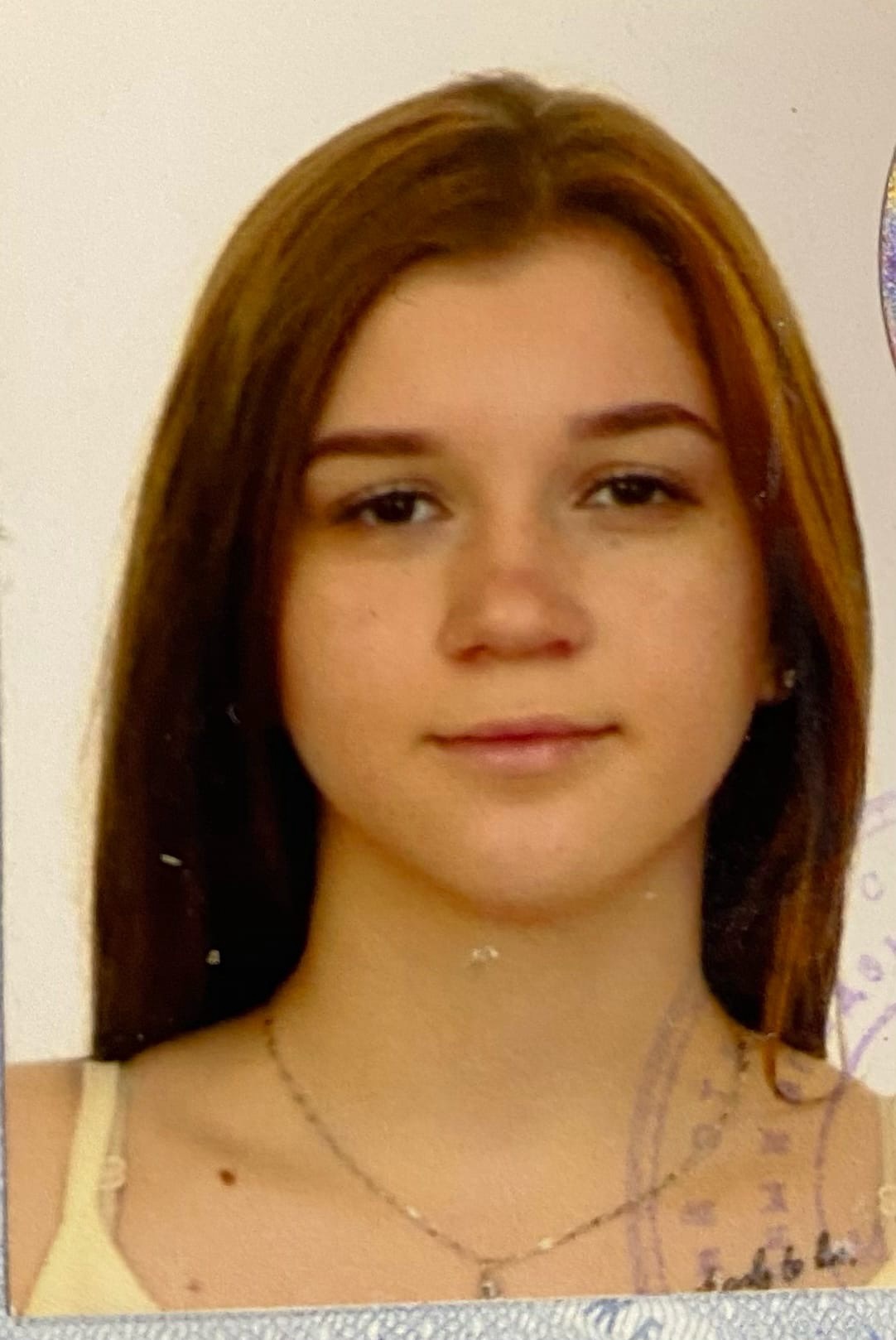 Семейное положение:Не замужем Место для фотоМесто жительства:   Г. Хабаровск ул. Ким Ю Чена Место для фотоТелефон:8(914)698-95-53Место для фотоE-mail:   elizaveta.co02@mail.ruМесто для фотоЦЕЛЬ:Соискание должности технологаМесто для фотоПериод 
обученияНаименование   образовательного 
учрежденияСпециальность/профессия2018-2022Краевое государственное автономное профессиональное образовательное учреждение «Хабаровский технологический колледж» Технолог Опыт работы,Практика:___Данные о курсовых и дипломных работах:Разработка нормативно-технической документации и технология приготовления горячих закусок для банкета-фуршета.Профессиональные навыки:Знание технологического процесса приготовления блюд; знание вкусовых качеств блюд; знание санитарно-гигиенических норм в местах общественного питанияДополнительные навыки:__Личные качества:Ответственная, пунктуальная На размещение в банке данных резюме выпускников на сайте колледжа моей персональной информации и фото СОГЛАСЕН(-НА) На размещение в банке данных резюме выпускников на сайте колледжа моей персональной информации и фото СОГЛАСЕН(-НА) 